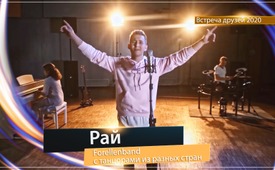 ♫Рай♫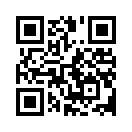 Международная встреча друзей 2020
♫Рай♫
Forellenband с танцорами из разных стран
Этой песней я, Джонни, хочу призвать вас жить друг для друга и вместе преодолевать все недостатки. Я верю, что таким образом наш мир может быть в очень короткое время превращен в "рай".Уже не хочешь видеть эти картинки
глубокая боль не покидает.
Мир безумствует
устоим ли мы?
Пока фирмы богатеют,
мы с тобой беднеем -
непостижимо велик обман.

Но всё же свет там светит,
во мне надежду поднимает
для мира, который любишь -
здесь мы только друг для  друга.

Этот огонь горит во мне,
из отдельных путей становится МЫ.
Что мы можем потерять,
ведь мы непобедимы.

Давай превратим этот мир в рай!
Мы превратим этот мир в рай!

Сегодня живу как в моей мечте
могу создать себе свой мир,
каким он нравится мне - в ясном представлении.
Никто не борется один,
Проблемы решаем объединившись.
Всё лучшее еще у нас впереди!

Свет всё ярче здесь сияет,
во мне надежду поднимает
для мира, который любишь -
здесь мы только друг для  друга.

Этот огонь горит во мне,
из отдельных путей становится МЫ.
Что мы можем потерять,
ведь мы непобедимы.

Давай превратим этот мир в рай!
Мы превратим этот мир в рай!от jrИсточники:https://www.sasek.tv/de/unaufhaltsam/paradiseМожет быть вас тоже интересует:#Friends-meeting2020-ru - www.kla.tv/Friends-meeting2020-ruKla.TV – Другие новости ... свободные – независимые – без цензуры ...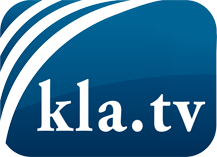 О чем СМИ не должны молчать ...Мало слышанное от народа, для народа...регулярные новости на www.kla.tv/ruОставайтесь с нами!Бесплатную рассылку новостей по электронной почте
Вы можете получить по ссылке www.kla.tv/abo-ruИнструкция по безопасности:Несогласные голоса, к сожалению, все снова подвергаются цензуре и подавлению. До тех пор, пока мы не будем сообщать в соответствии с интересами и идеологией системной прессы, мы всегда должны ожидать, что будут искать предлоги, чтобы заблокировать или навредить Kla.TV.Поэтому объединитесь сегодня в сеть независимо от интернета!
Нажмите здесь: www.kla.tv/vernetzung&lang=ruЛицензия:    Creative Commons License с указанием названия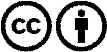 Распространение и переработка желательно с указанием названия! При этом материал не может быть представлен вне контекста. Учреждения, финансируемые за счет государственных средств, не могут пользоваться ими без консультации. Нарушения могут преследоваться по закону.